ΕΛΛΗΝΙΚΗ ΔΗΜΟΚΡΑΤΙΑΝΟΜΟΣ ΑΤΤΙΚΗΣ		        Καλλιθέα 08/05/2023ΔΗΜΟΣ ΚΑΛΛΙΘΕΑΣ				                     Αρ. Πρωτ: 	21789ΓΡΑΦΕΙΟ:   ANTIΔΗΜΑΡΧΟΥ ΠΑΙΔΕΙΑΣΚΑΙ ΔΙΑ ΒΙΟΥ ΜΑΘΗΣΗΣΕΜΑΙL: g.kyriakopoulos@kallithea.grΤΗΛΕΦΩΝΟ:    2109589569                                                                                                          ΠΡΟΣΤΟΝ   ΠΡΟΕΔΡΟ ΔΗΜΟΤΙΚΟΥ ΣΥΜΒΟΥΛΙΟΥΘ Ε Μ Α: «ΕΙΣΗΓΗΣΗ ΓΙΑ ΙΔΡΥΣΗ ΠΑΡΑΡΤΗΜΑΤΩΝ ΝΗΠΙΑΓΩΓΕΙΩΝ»Λαμβάνοντας υπόψη :Α) Τις διατάξεις της παρ. 3β, 3γ, του άρθρου 33 του Ν 4521 (ΦΕΚ 38/’Α/2-3-2018 ) σύμφωνα με τις οποίες η φοίτηση στα νηπιαγωγεία είναι διετής και γίνεται υποχρεωτική  για τα νήπια που συμπληρώνουν τα (4) τέσσερα έτη,Β) Η με αρ.πρωτ.Φ6/48344/Δ1/28-04-2023 εγκύκλιος του Υ.ΠΑΙ.Θ.Γ) Το με αρ.πρωτ: 4360/04.05.2023 έγγραφο της Δ΄ Αθήνας Διεύθυνσης Πρωτοβάθμιας Εκπαίδευσης με το οποίο εισηγείται την ίδρυση παραρτημάτων των Νηπιαγωγείων ως εξής:Δ) Το άρθρο 73 του Ν.3518/2006(ΦΕΚ 272/τ.Α΄/21-12-2006)Παράρτημα 5ου Νηπιαγωγείου Καλλιθέας (1 τμήμα) το οποίο θα στεγαστεί εντός του 15ου Δημοτικού Σχολείου Καλλιθέας.Παράρτημα 9ου Νηπιαγωγείου Καλλιθέας (1 τμήμα) το οποίο θα στεγαστεί εντός του 12ου Δημοτικού Σχολείου Καλλιθέας.Παράρτημα 14ου Νηπιαγωγείου Καλλιθέας (2 τμήματα) τα οποία θα στεγαστούν σε προκατασκευασμένες αίθουσες επί  της οδού  Ιφιγένειας 22.Παράρτημα 28ου Νηπιαγωγείου Καλλιθέας (2 τμήματα) το οποία θα στεγαστούν  εντός του  ΠΕΝ Καλλιθέας (Κρέμου128).Σημειώνεται ότι οι αίθουσες που χρησιμοποιούνται ως παραρτήματα, λειτουργούν πάντα ως παραρτήματα του πλησιέστερου νηπιαγωγείου.  Κατόπιν των παραπάνω παρακαλούμε όπως αποφασίσετε για την έγκριση λειτουργίας των παραρτημάτων νηπιαγωγείων,  προκειμένου να καλυφθούν οι ανάγκες κάλυψης των αιτημάτων εγγραφής νηπίων-προνηπίων μας, για την αντιμετώπιση λειτουργικών αναγκών των σχολείων.Επίσης παρακαλούμε για τη γνωμοδότηση του Δημοτικού Συμβουλίου, για την ανάληψη του κόστους λειτουργίας των παραπάνω παραρτημάτων Νηπιαγωγείων, όπως αυτές θα καλύπτονται  από τις επιχορηγήσεις των ΚΑΠ που λαμβάνει ο Δήμος μας, για την αντιμετώπιση λειτουργικών αναγκών των σχολείων.                                                    Ο ΑΝΤΙΔΗΜΑΡΧΟΣ ΠΑΙΔΕΙΑΣ ΚΑΙ ΔΙΑ ΒΙΟΥ ΜΑΘΗΣΗΣ						ΓΕΩΡΓΙΟΣ ΚΥΡΙΑΚΟΠΟΥΛΟΣ   Εσωτερική Διανομή                                                                                        -  Γρ. Δημάρχου                                                                   -  Γενικό Γραμματέα                                      -  Γρ. Αντιδημάρχου Παιδείας και Δια Βίου Μάθησης                                              -  Δ/νση Πολιτισμού Παιδείας & Νέας Γενιάς                                                     -  Τμήμα Παιδείας & Δια Βίου Μάθησης                                                                                     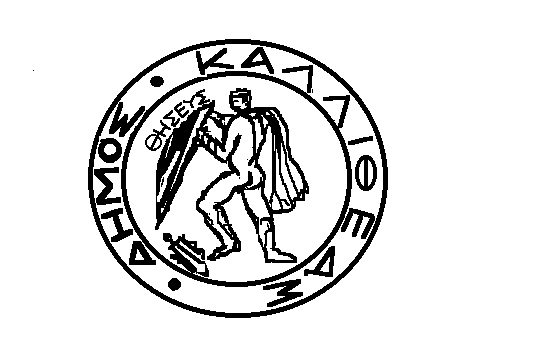 